Тема: сказка «Репка»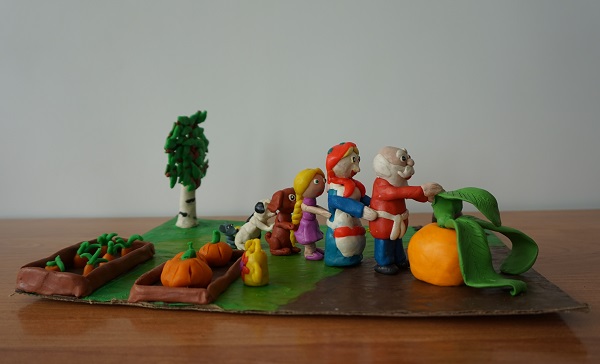 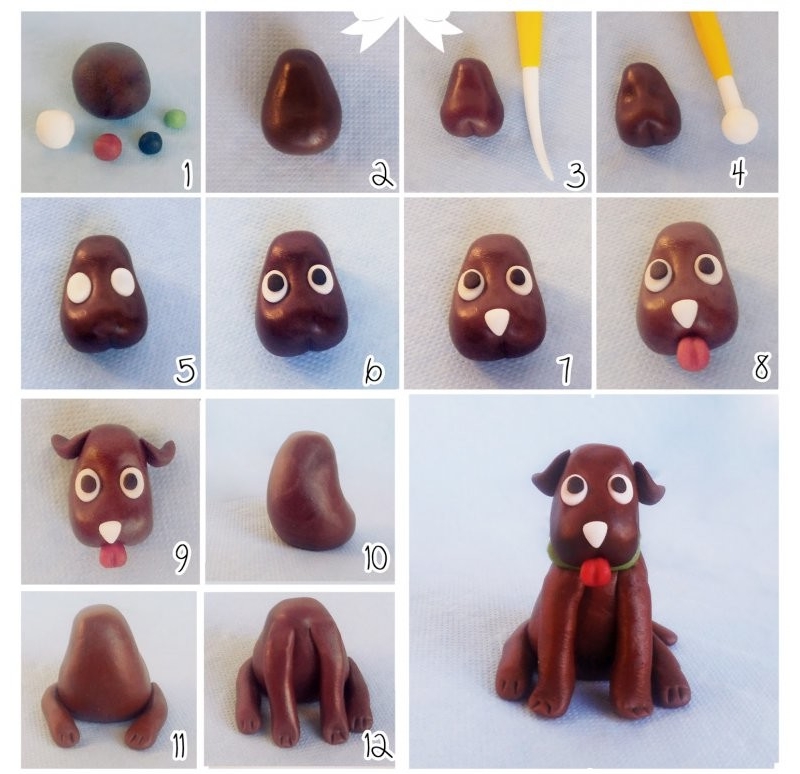 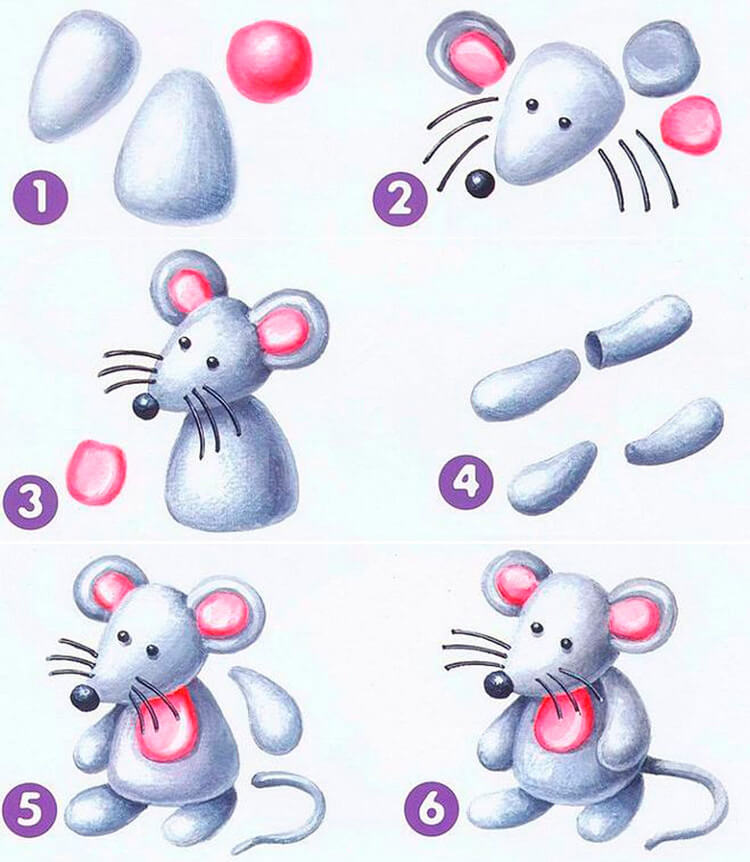 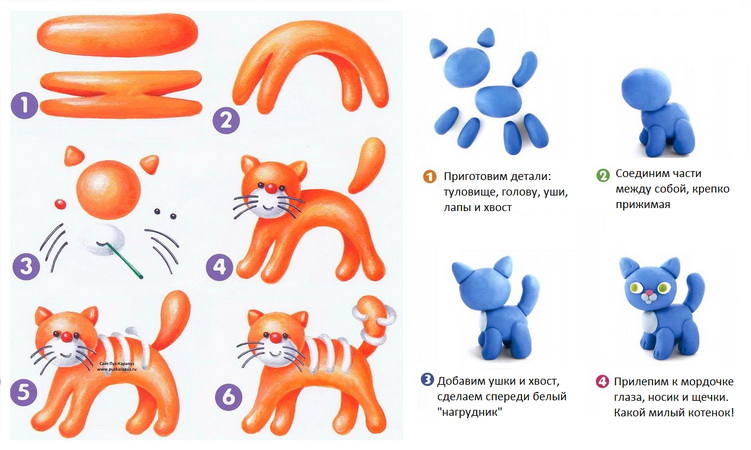 